Na temelju članka 30. Statuta Općine Vladislavci („Službeni glasnik“ Općine Vladislavci broj 3/13, 3/17, 2/18, 4/20, 8/20 i 2/21), Općinsko vijeće Općine Vladislavci na svojoj 13. sjednici održanoj dana 28. ožujka 2022. donijelo ZAKLJUČAKO PRIHVAĆANJU POLUGODIŠNJEG IZVJEŠĆA O RADU OPĆINSKOG NAČELNIKA ZA RAZDOBLJE SRPANJ – PROSINAC 2021.I.Prihvaća se polugodišnje Izvješće o radu Općinskog načelnika za razdoblje srpanj – prosinac 2021.Izvješće iz stavka 1. ove točke prilog je ovom Zaključku.II.	Ovaj Zaključak stupa na snagu danom donošenja i bit će objavljen u „Službenom glasniku“ Općine Vladislavci.KLASA: 022-01/21-02/01         URBROJ: 2158-41-01-22-04Vladislavci,  28. ožujka 2022.Predsjednik Općinskog vijećaKrunoslav Morović, v.r.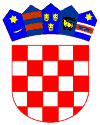           REPUBLIKA HRVATSKA                                                        OSJEČKO-BARANJSKA ŽUPANIJA                                                               KLASA: 022-01/21-02/01            URBROJ: 2158-41-02-22-03Vladislavci, 15. ožujka 2022.	Temeljem članka 35. b Zakona o lokalnoj i područnoj (regionalnoj) samoupravi  («Narodne novine» br. 33/01., 60/01., 129/05., 109/07., 125/08.,36/09., 150/11., 144/12., 19/13., 137/15., 123/17., 98/19 i 144/20) te članka 37. Statuta Općine Vladislavci («Službeni glasnik» br. 3/13., 3/17., 2/18., 4/20., 8/20., i 2/21 ) Općinski načelnik podnosiPOLUGODIŠNJE IZVJEŠĆE O RADU OPĆINSKOG NAČELNIKA ZA RAZDOBLJE SRPANJ– PROSINAC 2021. GODINEPodnosim izvješće o svom radu za razdoblje srpanj – prosinac 2021. godine.Stanje žiro-računa na dan 31.12.2021. iznosilo je 1.372.229,50 kn, a stanje blagajne iznosilo je 988,65 kn.U razdoblju od 1. 1. do 31.12.2021.  Općina Vladislavci je ostvarila ukupne prihode u iznosu od 9.851.644,09 kn, a realizacija tekućih rashoda i rashoda za nabavu nefinancijske imovine iznosi 11.655.424,56 kn PRIHODI KOJI SU OSTVARENI U RAZDOBLJU OD 1.1.2021. do 31.12.2021. su:PRIHODI OD POREZA  u iznosu od 995.592,74 kn  PRIHODI OD POMOĆI IZ INOZEMSTVA I OD SUBJEKATA UNUTAR OPĆEG PRORAČUNA u iznosu od 7.588.957,62 kn.PRIHODI OD IMOVINE (kamate na depozite po viđenju, prihodi od naknada za koncesiju, prihodi od zakupa poljoprivrednog zemljišta, prihodi od zakupa poslovnih objekata, naknada za pravo služnosti, zakup javne površine, najam stanova i naknade za zadržavanje nezakonito izgrađenih zgrada u prostoru) u iznosu od 451.094,38 kn.PRIHODI OD UPRAVNIH I ADMINISTRATIVNIH PRISTOJBI, PRISTOJBI PO POSEBNIM PROPISIMA I NAKNADA (izgradnja nadgrobnih spomenika, grobna naknada, vodni doprinos, komunalna naknada i komunalni doprinos) u iznosu od 505.012,89 kn.PRIHODI OD PRODAJE PROIZVODA I ROBE TE PRUŽENIH USLUGA I PRIHODI OD DONACIJA u iznosu od 22.800,10 kn.PRIHODI OD PRODAJE NEFINANCIJSKE IMOVINE (prihodi od prodaje Državnog poljoprivrednog zemljišta na području Općine Vladislavci)  u iznosu od 288.186,36 knRASHODI KOJI SU OSTVARENI U RAZDOBLJU OD 1.1.2021. do 31.12.2021. su:RASHODI ZA ZAPOSLENE (odnose se na rashode za plaće zaposlenih i osoba zaposlenih putem Programa Javnih radova, Programa „Snaga žena – skrbnim za druge, brinem za sebe, Programa „Zaželi bolji život u Općini Vladislavci“, Program „Snaga žena“  - skrbim za druge, brinem za sebe Faza II, Programa „Zajedno u zajednici u Općini Vladislavci“ i Programa Zaželi II – Život kakav želim zaželim Vladislavci) u iznosu od 3.035.210,12 kn.MATERIJALNI RASHODI (odnose se na rashode za službena putovanja, naknade za prijevoz, rashodi za stručno usavršavanje zaposlenika, uredski materijal, energija, materijal i dijelovi za tekuće i investicijsko održavanje, sitan inventar, službena, radna i zaštitna odjeća i obuća, rashodi za usluge telefona, pošte i prijevoza, usluge tekućeg i investicijskog održavanja, usluge promidžbe i informiranja, komunalne usluge, zakupnine i najamnine, intelektualne i osobne usluge, premije osiguranja, reprezentacija, pristojbe i naknade i ostale nespomenute rashode poslovanja) u iznosu od 2.193.644,89 kn.FINANCIJSKI RASHODI (odnose se na rashode za primljene kredite i zajmove, na bankarske usluge i usluge platnog prometa, zatezne kamate i ostale nespomenute financijske rashode)  u iznosu od 16.500,07 kn.SUBVENCIJE (odnose se na subvencije poljoprivrednicima kroz Program potpora u poljoprivredi za razdoblje od 2021-2027.) ostvarene su u iznosu od 9.758,60 kn.POMOĆI DANE U INOZEMSTVO I UNUTAR OPĆEG PRORAČUNA – ovi rashodi ostvareni su u iznosu od 12.485,32 kn, a odnose se na decentralizirana sredstva za vatrogasce.NAKNADE GRAĐANIMA I KUĆANSTVIMA NA TEMELJU OSIGURANJA I DRUGE NAKNADE ( odnose se na naknade građanima i kućanstvima u novcu i naravi, troškovi za korisnike socijalne skrbi, stipendije, troškovi prijevoza učenika i studenata, troškovi prehrane učenika) u iznosu od 1.049.594,02 kn.OSTALI RASHODI ( odnose se na tekuće donacije Udrugama, KUD-ovima i Športskim društvima i na izvanredne rashode) u iznosu od 907.898,80 kn.RASHODI ZA NABAVU NEFINANCIJSKE IMOVINE ostvareni su u iznosu od 4.430.332,74 kn, a odnose se na rashode za kupovinu pristupnog puta do Kuće oproštaja u Vladislavcima, rekonstrukciju otresnica, putne i kanalske mreže, rekonstrukciju nogostupa u naseljima Dopsin i Hrastin, rekonstrukciju ceste poljoprivredne namjene u dijelu Športske ulice u Vladislavcima, izgradnja i opremanje dječjeg igrališta u Vladislavcima, izgradnja parkinga i manipulativnih površina u Dopsinu, izgradnja trga ispred Općinske uprave u Vladislavcima i postavljanje energetski učinkovite rasvjete na športskim igralištima u sva tri naselja.Općina Vladislavci je u razdoblju od 1.1.2021. do 31.12.2021. g. ostvarilaU Godišnjem Izvještaju o izvršenju Proračuna Općine Vladislavci će biti detaljno obrazloženi ostvareni prihodi i rashodi za razdoblje od 1.1.2021. do 31.12.2021. godine.U svezi s člankom 48. stavak 3.  Zakona o lokalnoj i područnoj (regionalnoj) samoupravi (Narodne novine broj: 33/01, 60/01, 129/05, 109/07, 125/08, 36/09, 150/11, 144/12, 19/13, 137/15.,123/17., 98/19 i 144/20) Općinsko vijeće Općine Vladislavci,  donijelo je odluku o suglasnosti na provedbu ulaganja na području Općine Vladislavci za 2021. godinu („Službeni glasnik“ Općine Vladislavci br. 4/21, 6/21, 9/21, 13/21 i 17/21).  Predmetnom odlukom Općinsko vijeće ovlastilo me da poduzmem  sve potrebne aktivnosti za provedbu ulaganja na području Općine Vladislavci za 2021. godinu, da provedem sve postupke i potpišem svu potrebnu dokumentaciju za projekte ulaganja koji su predmet Odluke. Člankom 4. Odluke o suglasnosti na provedbu ulaganja na području Općine Vladislavci za 2021. godinu („Službeni glasnik“ br. 4/21, 6/21, 9/21, 13/21 i 17/21) utvrđeno je da  Općinski načelnik izvješćuje Općinsko vijeće o provedbi ulaganja u izvješću o radu načelnika, te slijedom toga izvješćujem vijeće o provedbi ulaganja na području Općine Vladislavci u 2021. godini. Općinsko vijeće dalo je suglasnost da se u 2021. godini provedu slijedeća ulaganja, koja su ujedno planirana i Proračunom Općine Vladislavci za 2021. godinu, i to: Od tekućih poslova u  drugoj  polovici 2021. godine istaknuo bih:Nastavili smo suradnju sa LAG-om Vuka-DunavZagrebački Institut za javne financije objavio je rezultate analize proračunske transparentnosti lokalnih jedinica mjerene brojem ključnih proračunskih dokumenata objavljenih na njihovim službenim mrežnim stranicama. Odnosno, koliko su dokumenti koji pokazuju prikupljanje i, još važnije, trošenje javnog novca, dostupni onima koji te proračune pune. Općina Vladislavci je dobila ocjenu odličan i tako su potvrđene već ranije stečene visoke ocjene. Općina Vladislavci među manjim brojem Općina u Hrvatskoj koje su dobile ovakvo priznanje za transparentan rad,Mladima sufinanciramo polaganje vozačkog ispita,Pomažemo mlade obitelji sufinanciranjem vrtića djeci,Započeli realizaciju projekta zamjene rasvjete na nogometnim igralištima u Vladilsavcima i Dopsinu novom LED rasvjetom,Rekonstruirali pješačke staze u Hrastinu u ulici Ferenca Kiša,Proveli rekonstrukciju parkirališta ispred budućeg dječjeg vrtića u Vladislavcima,Proveli rekonstrukciju nerazvrstane ceste u ulici Sportska u Vladislavcima i postavili ležeće policajce,Proveli javni poziv za sufinanciranje obiteljskih poljoprivrednih gospodarstava za kupovinu i izgradnju plastenika i staklenika kako bi se mještani odvažili samo zaposliti u poljoprivredi,Provodili smo aktivnost zimskog održavanja cesta te aktivnost deratizacije,Nastavili smo financirati troškove stomatološke ordinacije, troškove predškolske ustanove te troškove stanovanja socijalno ugroženih obitelji,U sklopu projekta „ZAŽELI“ zaposlili smo 30 žena koje skrbe o više od 180 krajnjih korisnika stariji osoba,Sufinancirali smo izradu nove knjige o povijesti Vladislavaca i sudjelovali na predstavljanju knjige,Učenike prvog razreda darivali školskim priborom, a sve učenike radnim bilježnicama,Dodjelili  nagrada u vrijednosti 2.000,00 kn za najuspješnije učenike osnovne škole,Proveli tretiranje komaraca i deratizaciju protiv glodavaca,Započeli realizaciju projekta edukacije mladih Co(l)Networking,Objavili javni natječaj za zakup državnog poljoprivrednog zemljišta,Financirali smo uklanjanje gnijezda stršljenova u naseljima OpćineSukladno programskim aktivnostima, vodi se briga o zdravlju starijih mještana. Osim programa javnih radova "Pomoć zajednici", provode se pregledi zdravlja uz pomoć Crvenog križa i uz pomoć raznih udruga za promicanje prevencije i zdravlja. Nastavili smo sa provođenjem programa sufinanciranja studenata kroz isplatu stipendija te plaćanja studentskih i učeničkih autobusnih karata,Provodimo program financiranja školskih obroka za sve osnovnoškolce i djecu predškolskog programa,Prevencijom zaštite od požara smo su u skladu sa zakonskim regulativama financirali rad dobrovoljnih vatrogasnih društava Vladislavci i Hrastin,Pomagali smo u opskrbi stanovništva pitkom vodom,Sa ciljem unaprjeđenja nogometnog športa i poboljšanjem uvjeta za bavljenje športom osim opremanja objekata i nogometnih terena Općina Vladislavci je pomogla u radu nogometnih klubova,Sudjelovali u organizaciji manifestacije Udruge mladih Hrastin „Jeseni u Hrastinu“, manifestacije UHBIH Bosanski prsten u Dopsinu i KUD Dukat u Vladislavcima,Financirali smo rad udruga na području Općine Vladislavci sukladno financijskim sredstvima,Povodom obilježavanja Sv. Nikole podijelili prigodne poklone najmlađima,Dodijelili svim umirovljenicima koji imaju primanja do 3.000,00 kn božićnice u iznosu od 200,00 kn,Zajedno sa udrugama blagdanski uredili centre naselja povodom adventa,Proveli natječaj za najuređeniju adventsku okućnicu i kuću na području OpćinePoslove odvoza komunalnog otpada obavljali su ovlašteni koncesionari, s kojima je ranije sklopljen ugovor. Poslovi su obavljani redovito bez zastoja, u skladu s mogućnostima proračuna. Od značajnijih ovlasti koje su općinskom načelniku dodijeljene Zakonom o lokalnoj i područnoj (regionalnoj) samoupravi, nisam se koristio niti jednom.U navedenom vremenskom roku sam sudjelovao na 125 radnih sastanaka sa inicijativom pokretanja projekata i razvoja naselja te u sklopu toga sam u više navrata bio u direktnom kontaktu sa nadležnim institucijama kao što su ministarstva, agencije, uredi i Osječko-baranjska županija.Jedinstveni upravni odjel savjesno je i uredno obavljao poslove u svojim zakonskim okvirima. Poduzimane su mjere za redovitu naplatu prihoda. Krajem godine je Državni ured za reviziju započeo redoviti proces revizije poslovanja Općine Vladislavci, a svi djelatnici Jedinstvnog upravnog odjela su stavljeni na raspolaganje za ažurnu dostavu potrebne dokumentacije i podataka državnim revizorima. Upravitelj Komunalnog pogona je Pročelnica Jedinstvenog upravnog odjela Gordana Pehar Kovačević koja je usmjeravala djelatnike Komunalnog pogona i brinula o redovitom i urednom obavljanju poslova. Poslovi komunalnog pogona sastojali su se od radova na održavanju javnih površina  i objekata u vlasništvu Općine. Uzevši u obzir sve navedeno i s obzirom na male prihode osobno sam zadovoljan sa svime što smo uspjeli napraviti u drugom polugodištu 2021. godine. Bez obzira na svakodnevne prepreke i poteškoće vjerujem da sa zajedničkim trudom i ciljem razvoja Općine Vladislavci možemo ostvariti puno više te da zajednički svakom mještaninu Općine Vladislavci možemo pomoći u poteškoćama.Općinski načelnikMarjan Tomas, v.r.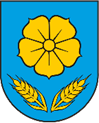 OPĆINA VLADISLAVCIOPĆINSKI NAČELNIKUKUPNI PRIHODI I PRIMICI                                                   9.851.644,09UKUPNI RASHODI I IZDACI11.655.424,56MANJAK PRIHODA I PRIMITAKA1.803.780,47VIŠAK PRIHODA I PRIMITAKA (PRENESENI)1.826.566,92VIŠAK PRIHODA I PRIMITAKA RASPOLOŽIV U SLJEDEĆEM RAZDOBLJU22.786,45R.br.Opis ulaganjaPlanirani iznos u kunamaRealizirani iznos u kunama1Projekt zapošljavanja žena „Zaželi bolji život u Općini Vladislavci“353.403,79274.883,102Projekt zapošljavanja žena, „Skrbim za druge, brinem za sebe, Faza II698.515,74695.417,003Projekt „Zajedno u zajednici u Općini Vladislavci“ 942.512,53842.725,624Projekt zapošljavanja žena „Život kakav želim, zaželim Vladislavce“ 1.932.582,721.061.244,965Projekt aktivno uključivanje i poboljšanje zapošljivosti te razvoj inovativnih socijalnih usluga ranjive skupine  Projekt: Co(I)neTworking zajednice Općine Vladislavci839.440,46316.025,416Rekonstrukcija pješačkih staza u naselju Dopsin287.590,26287.590,267Rekonstrukcija pješačkih staza u naselju Hrastin643.125,00636.754,888Izgradnja parkinga i manipulativnih površina na groblju u Dopsinu624.115,16624.115,169Izrada centralnog križa na groblju u Dopsinu34.000,0033.889,1510Izgradnja  i opremanje dječjeg igrališta u Vladislavcima151.575,00151.575,0011Kupovina zemljišta za formiranje pristupnog puta do groblja u Vladislavcima12.500,0012.500,0012Izgradnja trga u središtu naselja Vladislavci641.415,03641.415,0313Provedba projekta javnih radova na području Općine Vladislavci183.045,01181.945,0014Opremanje kuće oproštaja u Dopsinu34.500,0034.312,5015Postavljanje energetski učinkovite rasvjete na sportskom igralištu u Hrastinu36.750,0034.903,7516Postavljanje energetski učinkovite rasvjete na sportskom igralištu u Dopsinu146.950,00142.887,5017Postavljanje energetski učinkovite rasvjete na sportskom igralištu u Vladislavcima164.137,50159.700,0018Provedba dezinsekcije komaraca46.500,0046.500,0019Upravljanje reciklažnim dvorištem, sakupljanje i zbrinjavanje otpada iz reciklažnog dvorišta110.000,00104.764,8820Nabava komunalne opreme – PVC posude za odvajanje otpada200.118,75199.900,0021Izgradnja, rekonstrukcija otresnica, putne i kanalske mreže i javnih površina i površina za općinske objekte64.125,0046.950,0022Rekonstrukcija nerazvrstane ceste  poljoprivredne namjene u dijelu Športske ulice u Vladislavcima293.010,00293.010,0023Uređenje manipulativnih površina dječjeg vrtića u Vladislavcima654.334,38613.552,5124Promidžba Općine56.000,0048.999,92UKUPNO9.150.246,337.485.561,63